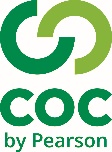 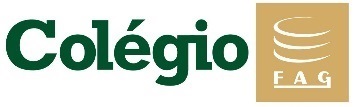 Propostas de Atividades OBJETIVO – Vivenciar através de atividades recreativas a possibilidade do crescimento da coordenação motora grossa e fina e a imaginação das crianças.MATERIAS – PREGADORES DE ROUPA, BARABANTE, DUAS CADEIRAS, lençóis e outros materiais que acharem necessários.Ativi 01 –VARAL Coloque o pote de prendedores de roupa no chão a uns dois metros, pelo menos, do varal. A brincadeira consiste em pegar o pregador e ir correndo colocar no “Varal” até completar a quantidade de pregadores que você definir. Ou seja, a criança vai precisar contar para atingir o objetivo.Para aumentar ainda mais a dificuldade, você pode acrescentar as cores, solicitar variadas formas de deslocamento para colocar os prendedores, exemplo: imitando um saci, sapo, gato entre outros.Ativi 2 – Acampamento na sala.Monte junto com seu filho um acampamento na sala de casa ou em um espaço que não seja o local que a criança tem o habito de dormir. Agora utilize da imaginação, faça cabanas com as cadeiras da casa utilize os lençóis para fazer o teto da casa, os próprios brinquedos para ser os amigos deste acampamento, e entre no clima também, te garanto, teu filho vai amar e nunca mais vai esquecer deste momento. Agora te faço uma pergunta: Você já assistiu ao filme Divertidamente? Se ainda não viu, vale muito a pena! Mas se viu, certamente vai se lembrar da Ilha da Bobeira, mas podemos contar que nessa ilha moram as memórias da família daqueles momentos em que todos nós nos jogamos na brincadeira e curtimos como todas as crianças fazem. Então, minha última sugestão é volte a ser criança. Aproveite, relembre as brincadeiras que gostava de fazer, invente outras, brinque com as crianças. 